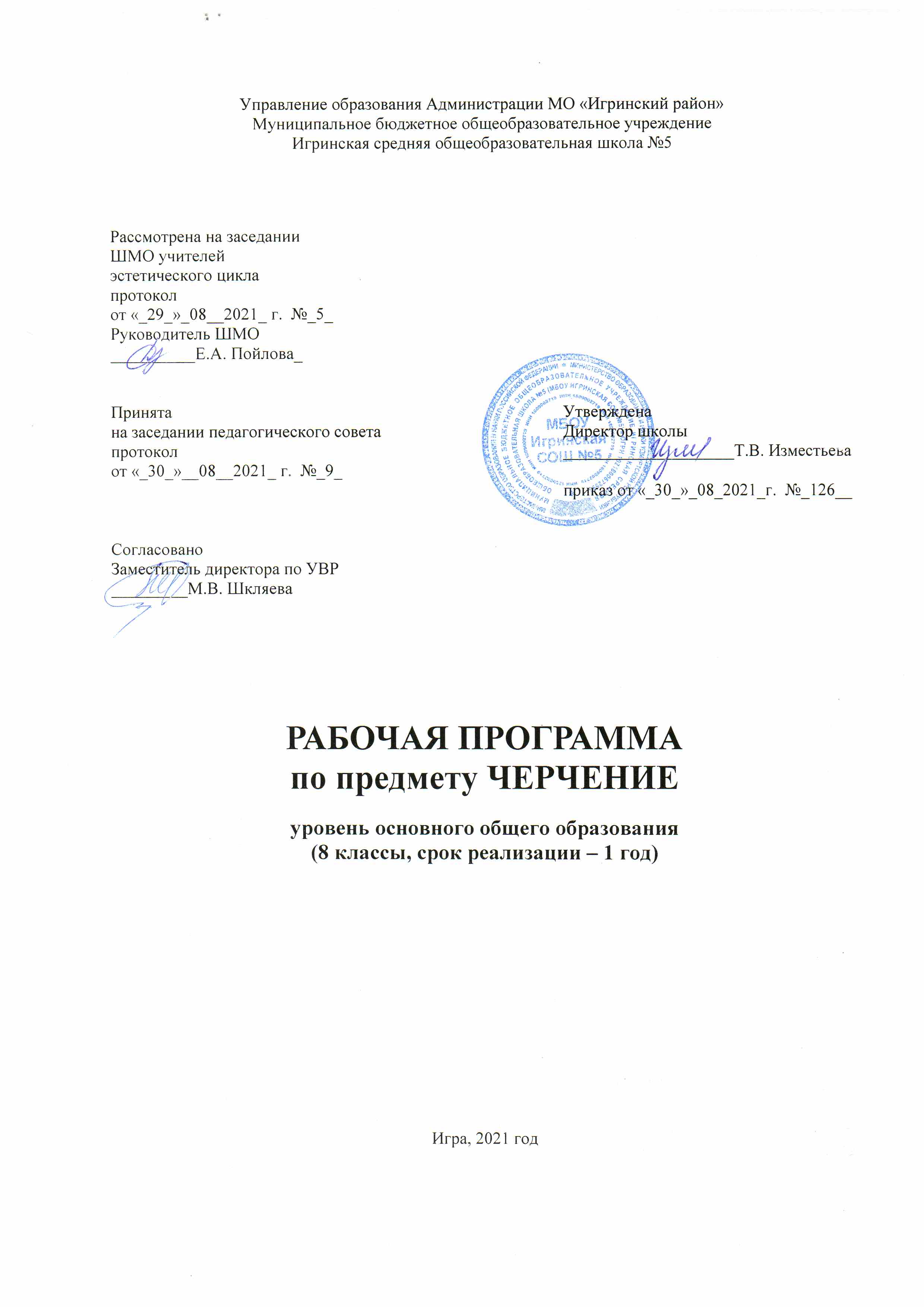 Пояснительная запискаЧерчение 8 классРабочая программа разработана в соответствии с нормативными актами: Федеральный закон от 29.12.2012 № 273-ФЗ (ред. от 31.07.2020 г.) «Об образовании в Российской Федерации» (с изм. и доп., вступ. в силу с 01.09.2020 г.). Паспорт национального проекта «Образование» (утв. президиумом Совета при Президенте РФ по стратегическому развитию и национальным проектам, протокол от 24.12.2018 № 16) Государственная программа Российской Федерации «Развитие образования» (утв. Постановлением Правительства РФ от 26.12.2017 № 1642 (ред. от 22.02.2021) «Об утверждении государственной программы Российской Федерации «Развитие образования». Профессиональный стандарт «Педагог (педагогическая деятельность в дошкольном, начальном общем, основном общем, среднем общем образовании), (воспитатель, учитель)» (ред. от 16.06.2019) (Приказ Министерства труда и социальной защиты РФ от 18 октября 2013 г. № 544н, с изменениями, внесёнными приказом Министерства труда и соцзащиты РФ от 25.12.2014 № 1115н и от 5.08.2016 г. № 422н). СП 2.4.3648-20 "Санитарно-эпидемиологические требования к организациям воспитания и обучения, отдыха и оздоровления детей и молодежи», утв. Постановлением Главного государственного санитарного врача РФ от 28.09.2020 г. N 28.Приказ Министерства просвещения Российской Федерации от 20.05.2020 № 254 "Об утверждении федерального перечня учебников, допущенных к использованию при реализации имеющих государственную аккредитацию образовательных программ начального общего, основного общего, среднего общего образования организациями, осуществляющими образовательную деятельность" (Зарегистрирован 14.09.2020 № 59808)Приказ МОиН РФ от 17.12.2010 г. №1897 «Об утверждении федерального государственного образовательного стандарта основного общего образования» в ред. Приказов Минобрнауки России от 29.12.2014 N 1644 , от 31.12.2015 г. №1577, в ред. Приказа Минпросвещения России от 11.12.2020 №712). Примерная основная образовательная программа основного общего образования (одобрена решением федерального учебно-методического объединения по общему образованию (протокол от 8 апреля 2015 г. № 1/15, протокол от 28.10.2015 г. №3/15).Примерная программа воспитания (одобрена решением федерального учебно-методического объединения по общему образованию (протокол от 2 июня 2020 г. № 2/20).Основная образовательная программа Основного общего образования МБОУ Игринская СОШ №5 (срок реализации-5 лет) с изм., утв. Приказом МБОУ Игринская СОШ №5 от 30.08.2021 г. №_126.Учебный план МБОУ «Игринская СОШ №5» на 2021-2022 учебный год, утв. Приказом МБОУ Игринская СОШ №5 от 30.08.2021 г. №_126.Устав МБОУ Игринская СОШ №5 (пятая редакция), утв. Постановлением Администрации Игринского района от 04.12.2019 г. №2195.Положение о структуре, порядке разработки и утверждения рабочих программ учебных курсов, предметов, дисциплин в соответствии с  Федеральными государственными образовательными стандартами, утв. Приказом по МБОУ Игринская СОШ №5 от 20.05.2020 г. №_112 (с изм., утв. Приказом по ОУ от 30.08.2021 г. №_126.).Программы общеобразовательных учреждений «Черчение», авторы: А.Д. Ботвинников, И.С. Вышнепольский, В.А. Гервер, М.М. Селиверстов, М. Просвещение 2019.Цель и задачи курса    Программа ставит целью научить школьников читать и выполнять чертежи деталей и сборочных единиц, а также применять графические знания при решении задач с творческим содержанием.             В процессе обучения черчению ставятся задачи:    - сформировать у учащихся знания об ортогональном (прямоугольном) проецировании на одну, две и три плоскости проекций, о построении аксонометрических проекций (диметрии и изометрии) и приемах выполнения технических рисунков;- ознакомить учащихся с правилами выполнения чертежей, установленными государственными стандартами ЕСКД;- обучить  воссоздавать образы предметов, анализировать их форму, расчленять на его составные элементы;- развивать все виды мышления, соприкасающиеся с графической деятельностью школьников;- бучить самостоятельно, пользоваться учебными и справочными материалами;  - прививать культуру графического труда.                                                                                             Общая характеристика учебного предмета     Приоритетной целью школьного курса черчения является общая система развития мышления, пространственных представлений и графической грамотности учащихся. Школьный курс черчения помогает школьникам овладеть одним из средств познания  окружающего мира; имеет большое значение для общего и политехнического образования учащихся;  приобщает школьников к элементам инженерно-технических знаний в области техники и технологии современного производства; содействует развитию технического мышления, познавательных способностей учащихся. Кроме того, занятия черчением оказывают большое влияние на воспитание у школьников самостоятельности и наблюдательности, аккуратности и точности в работе, являющихся важнейшими элементами общей культуры труда; благоприятно воздействуют на формирование эстетического вкуса учащихся, что способствует разрешению задач их эстетического воспитания.     Задачу развития познавательного интереса следует рассматривать в черчении как стимул активизации деятельности школьника, как эффективный инструмент, позволяющий учителю сделать процесс обучения интересным, привлекательным, выделяя в нём те аспекты, которые смогут привлечь к себе внимание ученика.     В число задач политехнической подготовки входят ознакомление учащихся с основами производства, развитие конструкторских способностей, изучение роли чертежа в современном производстве, установление логической связи черчения с другими предметами политехнического цикла, выражающейся, в  частности, в повышении требовательности к качеству графических работ школьников на уроках математики, физики, химии, труда. В результате этого будет совершенствоваться общая графическая грамотность учащихся. В задачу обучения черчению входит также подготовка школьников к самостоятельной работе со справочной  и специальной литературой для решения возникающих проблем.    Черчение как учебный предмет во многом специфичен и значительно отличается от других школьных дисциплин. По этой причине совокупность методов обучения черчению отличается от методов обучения других предметов. Однако отдельные методы обучения, применяемые в черчении, не являются особыми методами. Они представляют собой видоизменение общих методов обучения.      В изучении курса черчения используются следующие методы:Рассказ, объяснение, беседа, лекции, наблюдение, моделирование и конструирование, выполнение графических работ, работа с учебником и справочным материалом.Рабочая программа может быть изменена в связи с морозными днями, длительным отсутствием учителя по болезни, и невозможностью его замены, а так же перенос праздничных дней, и по другим причинам. Учитывая, национально-региональный компонент в программу включен материал  по Удмуртии: географическое положение, история, развитие промышленности Удмуртии .   Инструктаж по ТБ проведён на первом и восемнадцатом уроках.    Программа предполагает  организацию проектной деятельности, которая способствует включению учащихся в активный познавательный процесс. Тематика проектов: «Макет геометрического тела», «План дома».                                                                                               Место предмета в учебном плане.На изучение предмета «Черчение» из учебного плана школы выделено 34 часа, т.е. 1 час в неделю. Программа ориентирована на использование учебника: Ботвинников А.Д., Виноградов В.Н., Вышнепольский И.С. Черчение: Учебник для 8-9 классов общеобразовательных учреждений. М.: ООО Астрель, 2016.Требования к уровню подготовки учащихся                    Личностные результаты освоения основной образовательной программы:1. Российская гражданская идентичность (патриотизм, уважение к Отечеству, к прошлому и настоящему многонационального народа России,  чувство ответственности и долга перед Родиной, идентификация себя в качестве гражданина России, субъективная значимость использования русского языка и языков народов России, осознание и ощущение личностной сопричастности судьбе российского народа). Осознание этнической принадлежности, знание истории, языка, культуры своего народа, своего края, основ культурного наследия народов России и человечества (идентичность человека с российской многонациональной культурой, сопричастность истории народов и государств, находившихся на территории современной России); интериоризация гуманистических, демократических и традиционных ценностей многонационального российского общества. Осознанное, уважительное и доброжелательное отношение к истории, культуре, религии, традициям, языкам, ценностям народов России и народов мира.2. Готовность и способность обучающихся к саморазвитию и самообразованию на основе мотивации к обучению и познанию; готовность и способность осознанному выбору и построению дальнейшей индивидуальной траектории образования на базе ориентировки в мире профессий и профессиональных предпочтений, с учетом устойчивых познавательных интересов.3. Развитое моральное сознание и компетентность в решении моральных проблем на основе личностного выбора, формирование нравственных чувств и нравственного поведения, осознанного и ответственного отношения к собственным поступкам (способность к нравственному самосовершенствованию; веротерпимость, уважительное отношение к религиозным чувствам, взглядам людей или их отсутствию; знание основных норм морали, нравственных, духовных идеалов, хранимых в культурных традициях народов России, готовность на их основе к сознательному самоограничению в поступках, поведении, расточительном потребительстве; сформированность представлений об основах светской этики, культуры традиционных религий, их роли в развитии культуры и истории России и человечества, в становлении гражданского общества и российской государственности; понимание значения нравственности, веры и религии в жизни человека, семьи и общества). Сформированность ответственного отношения к учению; уважительного отношения к труду, наличие опыта участия в социально значимом труде. Осознание значения семьи в жизни человека и общества, принятие ценности семейной жизни, уважительное и заботливое отношение к членам своей семьи.4. Сформированность целостного мировоззрения, соответствующего современному уровню развития науки и общественной практики, учитывающего социальное, культурное, языковое, духовное многообразие современного мира.5. Осознанное, уважительное и доброжелательное отношение к другому человеку, его мнению, мировоззрению, культуре, языку, вере, гражданской позиции. Готовность и способность вести диалог с другими людьми и достигать в нем взаимопонимания (идентификация себя как полноправного субъекта общения, готовность к конструированию образа партнера по диалогу, готовность к конструированию образа допустимых способов диалога, готовность к конструированию процесса диалога как конвенционирования интересов, процедур, готовность и способность к ведению переговоров). 6. Освоенность социальных норм, правил поведения, ролей и форм социальной жизни в группах и сообществах. Участие в школьном самоуправлении и общественной жизни в пределах возрастных компетенций с учетом региональных, этнокультурных, социальных и экономических особенностей (формирование готовности к участию в процессе упорядочения социальных связей и отношений, в которые включены и которые формируют сами учащиеся; включенность в непосредственное гражданское участие, готовность участвовать в жизнедеятельности подросткового общественного объединения, продуктивно взаимодействующего с социальной средой и социальными институтами; идентификация себя в качестве субъекта социальных преобразований, освоение компетентностей в сфере организаторской деятельности; интериоризация ценностей созидательного отношения к окружающей действительности, ценностей социального творчества, ценности продуктивной организации совместной деятельности, самореализации в группе и организации, ценности «другого» как равноправного партнера, формирование компетенций анализа, проектирования, организации деятельности, рефлексии изменений, способов взаимовыгодного сотрудничества, способов реализации собственного лидерского потенциала).7. Сформированность ценности здорового и безопасного образа жизни; интериоризация правил индивидуального и коллективного безопасного поведения в чрезвычайных ситуациях, угрожающих жизни и здоровью людей, правил поведения на транспорте и на дорогах.8. Развитость эстетического сознания через освоение художественного наследия народов России и мира, творческой деятельности эстетического характера (способность понимать художественные произведения, отражающие разные этнокультурные традиции; сформированность основ художественной культуры обучающихся как части их общей духовной культуры, как особого способа познания жизни и средства организации общения; эстетическое, эмоционально-ценностное видение окружающего мира; способность к эмоционально-ценностному освоению мира, самовыражению и ориентации в художественном и нравственном пространстве культуры; уважение к истории культуры своего Отечества, выраженной в том числе в понимании красоты человека; потребность в общении с художественными произведениями, сформированность активного отношения к традициям художественной культуры как смысловой, эстетической и личностно-значимой ценности).9. Сформированность основ экологической культуры, соответствующей современному уровню экологического мышления, наличие опыта экологически ориентированной рефлексивно-оценочной и практической деятельности в жизненных ситуациях (готовность к исследованию природы, к занятиям сельскохозяйственным трудом, к художественно-эстетическому отражению природы, к занятиям туризмом, в том числе экотуризмом, к осуществлению природоохранной деятельности).МетапредметныеРегулятивные УУДУмение самостоятельно определять цели обучения, ставить и формулировать новые задачи в учебе и познавательной деятельности, развивать моти   вы и интересы своей познавательной деятельности. Умение самостоятельно планировать пути достижения целей, в том числе альтернативные, осознанно выбирать наиболее эффективные способы решения учебных и познавательных задач. Умение соотносить свои действия с планируемыми результатами, осуществлять контроль своей деятельности в процессе достижения результата, определять способы действий в рамках предложенных условий и требований, корректировать свои действия в соответствии с изменяющейся ситуацией.Умение оценивать правильность выполнения учебной задачи, собственные возможности ее решения.Владение основами самоконтроля, самооценки, принятия решений и осуществления осознанного выбора в учебной и познавательной.Познавательные УУДУмение определять понятия, создавать обобщения, устанавливать аналогии, классифицировать, самостоятельно выбирать основания и критерии для классификации, устанавливать причинно-следственные связи, строить логическое рассуждение, умозаключение (индуктивное, дедуктивное, по аналогии) и делать выводы.Умение создавать, применять и преобразовывать знаки и символы, модели и схемы для решения учебных и познавательных задач.Смысловое чтение.Формирование и развитие экологического мышления, умение применять его в познавательной, коммуникативной, социальной практике и профессиональной ориентации.Развитие мотивации к овладению культурой активного использования словарей и других поисковых систем.Коммуникативные УУДУмение организовывать учебное сотрудничество и совместную деятельность с учителем и сверстниками; работать индивидуально и в группе: находить общее решение и разрешать конфликты на основе согласования позиций и учета интересов; формулировать, аргументировать и отстаивать свое мнение.Умение осознанно использовать речевые средства в соответствии с задачей коммуникации для выражения своих чувств, мыслей и потребностей для планирования и регуляции своей деятельности; владение устной и письменной речью, монологической контекстной речью.Формирование и развитие компетентности в области использования информационно-коммуникационных технологий (далее – ИКТ).Предметные результатыПредметные результаты- Умение использовать основы прямоугольного проецирования на одну, две и три взаимно перпендикулярные плоскости и иметь - понятие о способах построения несложных аксонометрических изображений;- Умение использовать изученные правила выполнения чертежей и приемы построения основных сопряжений.  По окончании 8 класса  обучающийся научится:- рационально использовать чертежные инструменты;- анализировать форму предметов в натуре и по их чертежам;- анализировать графический состав изображений;- читать и выполнять чертежи, эскизы и наглядные изображения несложных предметов;- выбирать необходимое число видов на чертежах;- осуществлять несложное преобразование формы и пространственного положения предметов и их частей;- применять графически е знания в новой ситуации при решении задач с творческим содержанием.Практическая реализация цели и задач воспитания осуществляется в рамках ряда направлений воспитательной работы школы, в том числе непосредственно в урочной деятельности (Модуль «Школьный урок» Рабочей программы воспитания). Реализация воспитательного потенциала урока предполагает: установление доверительных отношений между педагогическим работником и его обучающимися, способствующих позитивному восприятию обучающимися требований и просьб педагогического работника, привлечению их внимания к обсуждаемой на уроке информации, активизации их познавательной деятельности;побуждение обучающихся соблюдать на уроке общепринятые нормы поведения, правила общения со старшими (педагогическими работниками) и сверстниками (обучающимися), принципы учебной дисциплины и самоорганизации; привлечение внимания обучающихся к ценностному аспекту изучаемых на уроках явлений, организация их работы с получаемой на уроке социально значимой информацией – инициирование ее обсуждения, высказывания обучающимися своего мнения по ее поводу, выработки своего к ней отношения; использование воспитательных возможностей содержания учебного предмета через демонстрацию обучающимся примеров ответственного, гражданского поведения, проявления человеколюбия и добросердечности, через подбор соответствующих текстов для чтения, задач для решения, проблемных ситуаций для обсуждения в классе;применение на уроке интерактивных форм работы с обучающимися: интеллектуальных игр, стимулирующих познавательную мотивацию обучающихся; дидактического театра, где полученные на уроке знания обыгрываются в театральных постановках; дискуссий, которые дают обучающимся возможность приобрести опыт ведения конструктивного диалога; групповой работы или работы 
в парах, которые учат обучающихся командной работе и взаимодействию с другими обучающимися;  включение в урок игровых процедур, которые помогают поддержать мотивацию обучающихся к получению знаний, налаживанию позитивных межличностных отношений в классе, помогают установлению доброжелательной атмосферы во время урока; организация шефства мотивированных и эрудированных обучающихся над их неуспевающими одноклассниками, дающего обучающимся социально значимый опыт сотрудничества и взаимной помощи;инициирование и поддержка исследовательской деятельности обучающихся в рамках реализации ими индивидуальных и групповых исследовательских проектов, что даст обучающимся возможность приобрести навык самостоятельного решения теоретической проблемы, навык генерирования и оформления собственных идей, навык уважительного отношения к чужим идеям, оформленным в работах других исследователей, навык публичного выступления перед аудиторией, аргументирования и отстаивания своей точки зрения.Содержание учебного предмета:   Правила оформления чертежей (7 часов)  Значение черчения в практической деятельности людей. Краткие сведения об истории развития чертежа. Современные методы выполнения чертежей с использованием ЭВМ. Цели, содержание и задачи изучения черчения в школе.  Инструменты, принадлежности и материалы для выполнения чертежей. Рациональные приемы работы инструментами. Организация рабочего места.   Понятие о стандартах. Линии: сплошная толстая - основная, штриховая, сплошная тонкая, сплошная волнистая, штрихпунктирная с двумя точками. Форматы, рамка и основная надпись.   Некоторые сведения о нанесении размеров.   Применение и обозначение масштаба.   Сведения о чертежном шрифте. Буквы, цифры и знаки на чертежах.   Способы проецирования (8 часов)   Проецирование. Центральное и параллельное проецирование. Прямоугольные проекции. Выполнение изображений предметов на одной, двух и трех взаимно перпендикулярных плоскостях проекций.  Расположение видов на чертеже и их названия: вид спереди, вид сверху, вид слева. Определение  необходимого и достаточного числа видов на чертежах. Понятие о местных видах.    Косоугольная фронтальная диметрическая и прямоугольная изометрическая проекции. Направление осей, показатели искажения, нанесение размеров.  Аксонометрические проекции плоских и объемных фигур. Эллипс как проекция окружности. Построение овала.  Понятие о техническом рисунке. Технические рисунки и аксонометрические проекции предметов. Выбор вида аксонометрической проекции и рационального способа ее построения.Чтение и выполнение чертежей детали (19 часов).   Анализ геометрической формы предметов. Проекции геометрических тел. Мысленное расчленение предмета на геометрические тела (призмы, цилиндры, конусы, пирамиды, шар и их части). Чертежи группы геометрических тел.  Нахождение на чертеже вершин, ребер, образующих и поверхностей тел, составляющих форму предмета.  Нанесение размеров на чертежах с учетом формы предметов. Использование знака квадрата. Развертывание поверхностей некоторых тел.  Анализ графического состава изображений. Выполнение чертежей предметов с использованием геометрических построений: деления отрезка, окружности и  угла на равные части; сопряжений.  Чтение чертежей. Выполнение эскиза детали (с натуры). Решение графических задач, в том числе творческих. Тема энергосбережения затронута на уроках «Значение черчения в практической деятельности людей. Инструменты, принадлежности, материалы. Графические изображения», «Устное чтение чертежа».Учебный план                                            Итого: 34 часаТематическое планирование уроков по черчению 8 класс                   Итого 34 часаОбязательный минимум графических и практических работ (1 год обучения)Примечание. Чертежи выполняются на листах формата А4, упражнения в тетрадяхПроверка и оценка знаний, умений и навыков  учащихсяВажной и необходимой частью учебно-воспитательного процесса  является учет успеваемости школьников. Проверка и оценка знаний имеет следующие функции: контролирующую, обучающую, воспитывающую, развивающую.В процессе обучения используется текущая и итоговая  форма проверки знаний, для осуществления которых применяется устный и письменный опрос, самостоятельные графические работы.Главной формой проверки знаний является выполнение графических работ. Программой по черчению предусмотрено значительное количество обязательных графических работ, которые позволяют учителю контролировать и систематизировать знания учащихся программного материала. Одна из обязательных графических работ является контрольной.Контрольная работа даёт возможность выявить уровень усвоения знаний, умений и навыков учащихся, приобретённых за год или курс обучения черчению; самостоятельная работа позволяет судить об их уровне по отдельной теме или разделу программы.Знания и умения учащихся оцениваются по пяти бальной системе. За графические работы выставляются две оценки, за правильность выполнения и качество графического оформления чертежа.Для обеспечения хорошего качества проверки графических работ, вести её целесообразно по следующему плану:Проверка правильности оформления чертежа (выполнение рамки, основной надписи, начертание букв и цифр чертёжным шрифтом, нанесение размеров).Проверка правильности построения чертежа (соблюдение проекционной связи, применение типов линий согласно их назначению, полнота и правильность ответа).После проверки необходимо выявить типичные ошибки, допущенные учащимися, и наметить пути ликвидации пробелов в их знаниях.Программой определены примерные нормы оценки знаний и умений, учащихся по черчению.При устной проверке знаний оценка «5» ставится, если ученик:а) овладел программным материалом, ясно представляет форму предметов по их изображениям и твёрдо знает правила и условности изображений и обозначений;б) даёт чёткий и правильный ответ, выявляющий понимание учебного материала и характеризующий прочные знания; излагает материал в логической последовательности с использованием принятой в курсе черчения терминологии;в) ошибок не делает, но допускает оговорки по невнимательности при чтении чертежей, которые легко исправляет по требованию учителя.Оценка «4» ставится, если ученик:а) овладел программным материалом, но чертежи читает с небольшими затруднениями вследствие ещё недостаточно развитого пространственного представления; знает правила изображений и условные обозначения;б) даёт правильный ответ в определённой логической последовательности;в) при чтении чертежей допускает некоторую неполноту ответа и незначительные ошибки, которые исправляет с помощью учителя.Оценка «3» ставится, если ученик:а) основной программный материал знает нетвёрдо, но большинство изученных условностей изображений и обозначений усвоил;б) ответ даёт неполный, построенный несвязно, но выявивший общее понимание вопросов;в) чертежи читает неуверенно, требует постоянной помощи учителя (наводящих вопросов) и частичного применения средств наглядности.Оценка «2» ставится, если  ученик:а) обнаруживает незнание или непонимание большей или наиболее важной части учебного материала;б) ответ строит несвязно, допускает существенные ошибки, которые не может исправить даже с помощью учителя.Оценка «1» ставится, если ученик обнаруживает полное незнание и непонимание учебного материала.При выполнении графических и практических работ оценка «5» ставится, если ученик:а) самостоятельно, тщательно и своевременно выполняет графические и практические работы и аккуратно ведёт тетрадь; чертежи читает свободно;б) при необходимости умело пользуется справочным материалом; в) ошибок в изображениях не делает, но допускает незначительные неточности и описки.Оценка «4» ставится, если ученик:а) самостоятельно, но с небольшими затруднениями выполняет и читает чертежи и сравнительно аккуратно ведёт тетрадь;б) справочным материалом пользуется, но ориентируется в нём с трудом;в) при выполнении чертежей допускает незначительные ошибки, которые исправляет после замечаний учителя и устраняет самостоятельно без дополнительных объяснений.Оценка «3» ставится, если ученик:а) чертежи выполняет и читает неуверенно, но основные правила оформления соблюдает; обязательные работы, предусмотренные программой, выполняет несвоевременно; тетрадь ведёт небрежно;б) в процессе графической деятельности допускает существенные ошибки, которые исправляет с помощью учителя.Оценка «2» ставится, если ученик:а) не выполняет  обязательные графические и практические работы, не ведёт тетрадь;б) читает чертежи и выполняет только с помощью учителя и систематически допускает существенные ошибки.Оценка «1» ставится, если ученик не подготовлен к работе, совершенно не владеет умениями и навыками, предусмотренными программойПеречень учебно-методического обеспечения. Методическая литература:Для учителя1 .Ботвинников А.Д., Виноградов В.Н., Вышнепольский И.С. Черчение: Учебник для 7-8 классов общеобразовательных учреждений. М.: ООО «Издательство Астерель», 2001.2. Борисов Д.М. Черчение. Учебное пособие для студентов педагогических институтов по специальности. М.:Просвещение,1987, с изменениями.3. Василенко Е.А. Методика обучения черчению. Учебное пособие  для студентов и учащихся. – М.: Просвещение,1990.4. Преображенская Н.Г. Черчение: Учебник для учащихся общеобразовательных учреждений – М.: Вентана - Граф, 2004.5. Гордиенко Н.А. Черчение: Учебник для 9 классов общеобразовательных учреждений. – М.: ООО «Издательство АСТ», 2001.7. Гервер В.А. Творческие задачи по черчению. – М.: Просвещение,1991.Для учащихся1.Ботвинников А.Д., Виноградов В.Н., Вышнепольский И.С. Черчение: Учебник для 7-8 классов общеобразовательных учреждений. М.: ООО «Издательство Астерель», 2001.2.Воротников И.А. Занимательное черчение. Книга для учащихся средней школы. – М.: Просвещение. 1990..5.Гервер В.А. Творческие задачи по черчению. – М.: Просвещение,1991.6.Словарь- справочник  по черчению: Книга для учащихся. В. Н. Виноградов, Е. А. Василенко и др. – М.: Просвещение,1993.7.Карточки-задания по черчению для 8 классов. Е. А. Василенко, Е. Т. Жукова, Ю. Ф. Катханова, А. Л. Терещенко. – М.: Просвещение,1990. Инструменты, принадлежности и материалы для черчения1)Учебник «Черчение»;2) Тетрадь в клетку формата А4 без полей;3) Чертежная бумага плотная нелинованная - формат А4 4) Миллиметровая бумага;5) Калька;6) Готовальня школьная (циркуль круговой, циркуль разметочный);7) Линейка деревянная 30 см.;8) Чертежные угольники с углами: а) 90, 45, 45 -градусов;б) 90, 30, 60 - градусов.10) Транспортир;12) Простые карандаши –  «Т» («Н»), «ТМ» («НВ»), «М» («В»);13) Ластик для карандаша (мягкий);14) Инструмент для заточки карандаша.№РазделКоличество часовПрактическая часть(графическая работа)1Правила оформления чертежей722Способы проецирования813Чтение и выполнение чертежей детали198№урокаРаздел, тема.К-о часовКонтроль знанийТип урокаДомашнее заданиеДатаДата№урокаРаздел, тема.К-о часовКонтроль знанийТип урокаДомашнее заданиеПлан.Факт.Правила оформления чертежей 7 часовПравила оформления чертежей 7 часовПравила оформления чертежей 7 часовПравила оформления чертежей 7 часовПравила оформления чертежей 7 часовПравила оформления чертежей 7 часовПравила оформления чертежей 7 часовПравила оформления чертежей 7 часов1Учебный предмет «Черчение». Значение черчения в пр актической деятельности людей. Инструменты, принадлежности, материалы. Графические изображения.  ИОТ 1-43-19.1Рассмотрение и сравнение графических изображений, данных в учебнике, выполненных детьми на уроках черчения прошлых лет. Проведение вертикальных, наклонных, горизонтальных линий при помощи линейки, угольника и циркуля.Урок изученияновогоматериала.Стр.3-14Вычерчиваниелиний.2Понятие о государственных стандартах. Формат, рамка, основная надпись чертежа.1Выполнение рамки и основной надписи на листе формата а4.оказ примеров вычерчивания линий.Изучениеновогоматериала.Подготовить формат для графической работы. Знать основные понятия. Стр. 19-223Понятие о государственных стандартах. Линии чертежа.1Показ примеров вычерчивания линий.Урок усвоения новых знаний.Стр. 17- 19.Практика в вычерчивании линий.4Гр. Работа №1 «Линии чертежа».1Графическая работа на ФА4. Стр. учебника 21.Ур.Совершенствов ания знаний, умений, навыков.Завершениеграфическойработы.5Сведения о чертежном шрифте. Заполнение основной надписи.1Заполнение основной надписи. Тренировка в написании прописных и строчных букв.Комбинирован ный.Стр.23-27. 3авершитьзаполнениеосновнойнадписи.6Правила нанесения размеров.1Показ примеров на доске, работа в тетради, использование учебника.Ур. Изученияновогоматериала.Стр.27-30 Зад.1 стр.ЗО.Подготов ить форматы.7Масштабы. Г р. Раб № 2. «Чертеж плоской детали».1Графическая работа на ФА4. Стр. учебника 30.Комбинирован ный.Завершение гр. раб. Подготовка к обобщающему уроку.Способы проецирования 8 часов.Способы проецирования 8 часов.Способы проецирования 8 часов.Способы проецирования 8 часов.Способы проецирования 8 часов.Способы проецирования 8 часов.Способы проецирования 8 часов.Способы проецирования 8 часов.Способы проецирования 8 часов.8Метод проекций. Получение изображений на одну плоскость проекции.1Рассмотреть метод проецирования (центральное, параллельное, косоугольное и прямоугольное.)Урок изученияновогоматериала.Стр.3-14Вычерчиваниелиний.Стр.3-14Вычерчиваниелиний.9Проецирование на 2 и 3 взаимно перпендикулярные плоскости.1Составление чертежей предметов в 2 и 3 видах.Урок изученияновогоматериала.Стр. 36 -40, ответить на вопросы письменно.Стр. 36 -40, ответить на вопросы письменно.10Расположение видов на чертеже. Местные виды.1Фронтальная работа. Выполнение практических заданий по учебнику стр. 56.Урок изученияновогоматериалаПодготовить формат для графической работы. Стр.] 9-22Подготовить формат для графической работы. Стр.] 9-2211Гр. Работа № 3 «Моделирование по чертежу».1Графическая работа на ФА4. Стр. учебника 44.Урокобобщения исистематизации.Записать примеры моделирования.Записать примеры моделирования.12Аксонометрия. Изометрия, фронтальная диметрия.1Фронтальная работа. Построение осей в аксонометрии. Наглядное изображение куба.Изучениеновогоматериала.Построитьнаглядноеизобр.спичечногокоробка.Построитьнаглядноеизобр.спичечногокоробка.13Аксонометрические проекции плоских фигур.1Фронтальная работа. Построение многоугольников в аксонометрических проекциях.Комбинирован ный урок.Стр. 51-53. Зад. 1-2.Стр. 51-53. Зад. 1-2.14Аксонометрические проекции предметов, имеющих круглые формы.1Построение окружности в прямоугольной изометрической проекции (в 3 координатных плоскостях.)Изучениеновогоматериала.Стр54-58. Зад. 3 ст. 58Стр54-58. Зад. 3 ст. 5815Технический рисунок.1Упражнение на выполнение технического рисунка несложной формы.Усовершенство вание знаний, навыков.Стр.56-59. Зад. 2.Стр.56-59. Зад. 2.                                                                                                 Чтение и выполнение чертежей 19  часов                                                                                                 Чтение и выполнение чертежей 19  часов                                                                                                 Чтение и выполнение чертежей 19  часов                                                                                                 Чтение и выполнение чертежей 19  часов                                                                                                 Чтение и выполнение чертежей 19  часов                                                                                                 Чтение и выполнение чертежей 19  часов                                                                                                 Чтение и выполнение чертежей 19  часов                                                                                                 Чтение и выполнение чертежей 19  часов                                                                                                 Чтение и выполнение чертежей 19  часов16Анализ геометрической формы предмета. Чертежи и аксонометрические проекции призм.1Выполнение чертежа и наглядного изображения 3-гранной и 6-гранной призм.Изучениеновогоматериала.Изучениеновогоматериала.Стр. 60-65.17Чертежи и аксонометрические проекции геометрических тел.1Выполнение чертежа и аксонометрической проекции конуса, пирамиды, цилиндра.Усовершенство вание знаний, умений, навыков.Стр63-65Работа по учебнику.18Чертежи иаксонометрическая проекция пирамид.  ИОТ 1-43-19.1с/р. учащихся. Индивидуальная помощь учителя.Усовершенство вание знаний, умений, навыков.Стрбб Завершение самостоятельно й работы.19Проекции группы геометрических тел.1Фронтальная работа. Закрепление по индивидуальным карточкам. Решение занимательных задач.Усовершенство вание знаний, умений, навыков.Зад.1-2.стр.69- 7020Проекции вершин, ребер и граней предмета.1Выполнение чертежа и наглядного изображения детали с проекцией его вершин, ребер и граней.Изучение нов. материалаСтр.69-71.21Точка, отрезок, грань. Чертеж детали с построением проекций точек, ребер, граней1Построение чертежа и наглядного изображения предмета с выделением проекций точек, отрезков, граней. Решение творческих задач.Изучениеновогоматериала.Стр.78-79 зад.1 стр.7922Графическая работа № 4 «Чертежи и аксонометрические проекции предметов»1Графическая работа на ФА4. Стр. учебника 79.Комбинирован ный.Завершение работы.23Порядок построения изображений на чертежах.1Выполнение заданий на построение видов на чертеже.Комбинирован ный.Рис. 112. Стр. 90.24Графическая работа № 5 «Построение 3 вида  по 2 данным»1Графическая работа на ФА4. Стр. учебника 92.Урокобобщения и систематиз.Завершение работы.25Геометрические построения. Сопряжения.1Построение сопряжения углов. Чертеж шаблона.ИзучениеновогоматериалаСтр.] 01-107 зад. рис.138.26Графическая работа № 6 «Чертеж детали с применениемгеометрических построений»1Графическая работа на ФА4. Стр. учебника 107.Урокобобщения исистематизацииЗавершение работы.27Чертежи развёрток поверхностей геометрических тел.1Выполнение чертежа с применением геометрических построений.ИзучениеновогоматериалаСтр. 108-110.28Устное чтение чертежа1Фронтальная работа. Выполнение упражнений в тетради.Изучение нового материала.Стр. 112-114. Прочитать рис. 14529Практическая  работа № 7 «Устное чтение чертежа»1Самостоятельная практическая работа в тетради.Стр. учебника 117.Закреплениеизученногоматериала.Завершение работы.30Графическая работа № 8 «Выполнение чертежа предмета в трёх видах с преобразованием его формы».Графическая работа на ФА4. Стр. учебника 117.Закрепление и обобщение изученного материала.Завершение работы.31Выполнение эскизов деталей.1Фронтальная работа. Выполнение упражнений в тетради.Изучение нового материала.Стр. 119-122.32Графическая работа № 9 «Эскиз  и технический рисунок деталиования».1Графическая работа в тетради.Стр. учебника 123.Закрепление и обобщение изученного материала.Стр. 120-123. Работа по вопросам учебного материала.33Графическая работа № 10 «Выполнение эскизов деталей с включением элементов конструирования».Графическая работа на ФА4. Стр. учебника 123.Закрепление и обобщение изученного материала.Завершение работы.34Итоговая контрольная работа «Чертеж предмета по наглядному изображению», «Построение наглядного изображения по чертежу».1Графическая работа на ФА4. Стр. учебника 125.Урок обобщения исистематизациизнаний.Анализграфическойработы.Содержание работыПримечаниеЛинии чертежаЧертеж плоской деталиМоделирование по чертежуЧертежи и аксонометрические проекции предметовПостроение третьей проекции по двум даннымЧертеж деталиУстное чтение чертежейЧертеж предмета в трех видахЭскиз и технический рисунок деталиЭскизы деталей с включением элементов конструированияЧертеж предмета (контрольная работа)__Из проволоки, бумаги, картона, пластических и других материаловС построением проекций, точек, отрезков, граней и пр.                                                  _С использованием геометрических построений (в том числе сопряжений)_С преобразованием формы предметаПо аксонометрической проекции